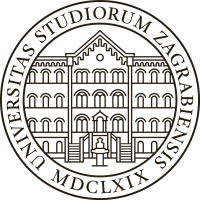 SVEUČILIŠTE U ZAGREBUSTOMATOLOŠKI FAKULTETAnte AntićMOJ SEMINARSKI RADSeminarski rad iz kolegija Uvod u dentalnu medicinuZagreb, 2016. godinaStomatološki fakultet Sveučilišta u Zagrebukolegij Uvod u dentalnu medicinuNaslov seminarskog rada: Moj seminarski radAutor(i) seminarskog rada: Ante AntićAdresa e-pošte autora seminarskog rada: aantic@sfzg.hrDatum predaje rada: 15.12.2016. Rad sadrži:	5 stranica		2  tablice		1  slikuOsim ako nije drukčije navedeno, sve ilustracije (tablice, slike i dr.) u radu su izvorni doprinos autora seminarskog rada. Autor je odgovoran za pribavljanje dopuštenja za korištenje ilustracija koje nisu njegov izvorni doprinos, kao i za sve eventualne posljedice koje mogu nastati zbog nedopuštenog preuzimanja ilustracija odnosno propusta u navođenju njihovog podrijetla.SADRŽAJSvrha seminarskog rada......................................................................................................4Dosadašnja istraživanja.......................................................................................................5Zanimljivosti u vezi ove teme.............................................................................................6Literatura ............................................................................................................................71. SVRHA SEMINARSKOG RADALorem ipsum dolor sit amet, consectetur adipiscing elit. Cras tincidunt luctus sapien, eget luctus dui egestas at. Phasellus ac vulputate tortor. Donec tincidunt nisl urna. Proin dapibus sit amet magna id porttitor. Fusce sed varius ex. Nullam auctor nisi ut est ornare vehicula. Sed faucibus, lectus ac consequat eleifend, mi sapien ultrices justo, quis rutrum nunc quam quis. Class aptent taciti sociosqu ad litora torquent per conubia nostra, per inceptos himenaeos. Quisque ac elementum orci. Cras maximus dui in ligula elementum, ut mollis arcu auctor.Duis orci mauris, dapibus eget aliquet at, interdum tincidunt enim. Proin consequat ipsum eget arcu gravida, id maximus elit bibendum. Pellentesque ac lobortis nibh. Sed et nulla vehicula, eleifend orci sit amet, viverra diam. Mauris non nibh mauris. Nulla facilisi. Morbi viverra sed sapien dapibus cursus. Maecenas non aliquet ligula, tempus ornare massa. In dictum feugiat malesuada. In cursus, mi et ultricies lacinia, augue nulla ornare nisi, ac congue odio mauris vel orci. Ut convallis ultricies sapien ut ullamcorper. Etiam nec imperdiet tellus.Nam congue consectetur arcu sed dignissim. Morbi sit amet nunc purus. Curabitur cursus facilisis lectus vel laoreet. Etiam placerat euismod enim sed interdum. Quisque vitae erat ante. Nullam fermentum, lorem ut pulvinar suscipit, purus felis pretium nibh, vitae hendrerit massa nulla a mi. Donec sed neque a metus bibendum condimentum vel quis est. Aenean imperdiet arcu quis lorem commodo facilisis. Curabitur sagittis lacinia sem non eleifend. Nunc malesuada mattis nunc, tincidunt rhoncus nibh ullamcorper accumsan. Pellentesque libero eros, convallis sit amet nulla ac, gravida venenatis dolor. Nam sodales vel arcu in congue. Morbi imperdiet risus eget est tincidunt tincidunt. Nulla malesuada tempus ultricies. Aenean non egestas justo. Ut aliquet quam id lorem imperdiet aliquam.Cum sociis natoque penatibus et magnis dis parturient montes, nascetur ridiculus mus. Donec vel enim ac dui vestibulum efficitur at non mi. Quisque vulputate velit ex, sed vulputate velit vestibulum in. Etiam a lectus facilisis, pellentesque sapien eu, faucibus dolor. Duis malesuada est tristique, ullamcorper justo quis, sollicitudin dui. Duis pellentesque.2. DOSADAŠNJA ISTRAŽIVANJALorem ipsum dolor sit amet, consectetur adipiscing elit (1). Cras tincidunt luctus sapien, eget luctus dui egestas at. Phasellus ac vulputate tortor. Donec tincidunt nisl urna. Proin dapibus sit amet magna id porttitor. Fusce sed varius ex. Nullam auctor nisi ut est ornare vehicula (2). Sed faucibus, lectus ac consequat eleifend, mi sapien ultrices justo, quis rutrum nunc quam quis mi, Slika 1. Slika 1. Naslov slikeClass aptent taciti sociosqu ad litora torquent per conubia nostra, per inceptos himenaeos (3-6). Quisque ac elementum orci. Cras maximus dui in ligula elementum, ut mollis arcu auctor, Tablica 1.Tablica 1. Naslov tablice.DNK – deoksiribonukleinska kiselinaDuis orci mauris, dapibus eget aliquet at, interdum tincidunt enim (1, 2-4, 7) . Proin consequat ipsum eget arcu gravida, id maximus elit bibendum. Pellentesque ac lobortis nibh. Sed et nulla vehicula, eleifend orci sit amet, viverra diam. Mauris non nibh mauris. Nulla facilisi. Morbi viverra sed sapien dapibus cursus. Maecenas non aliquet ligula, tempus ornare massa. In dictum feugiat malesuada. In cursus, mi et ultricies lacinia, augue nulla ornare nisi, ac congue odio mauris vel orci. Ut convallis ultricies sapien ut ullamcorper. Etiam nec imperdiet tellus.Nam congue consectetur arcu sed dignissim. Morbi sit amet nunc purus. Curabitur cursus facilisis lectus vel laoreet. Etiam placerat euismod enim sed interdum. Quisque vitae erat ante. 3. ZANIMLJIVOSTI U VEZI OVE TEMESed faucibus, lectus ac consequat eleifend, mi sapien ultrices justo, quis rutrum nunc quam quis mi, Class aptent taciti sociosqu ad litora torquent per conubia nostra, per inceptos himenaeos (3-6). Quisque ac elementum orci. Cras maximus dui in ligula elementum, ut mollis arcu auctor.Duis orci mauris, dapibus eget aliquet at, interdum tincidunt enim (1, 2-4, 7) . Proin consequat ipsum eget arcu gravida, id maximus elit bibendum. Pellentesque ac lobortis nibh. In cursus, mi et ultricies lacinia, augue nulla ornare nisi, ac congue odio mauris vel orci. Ut convallis ultricies sapien ut ullamcorper. Etiam nec imperdiet tellus, Slika 2.Slika 2. Naslov slike. Preuzeto s dopuštenjem izdavača (7).Donec sed neque a metus bibendum condimentum vel quis est. Aenean imperdiet arcu quis lorem commodo facilisis. Curabitur sagittis lacinia sem non eleifend. Nunc malesuada mattis nunc, tincidunt rhoncus nibh ullamcorper accumsan. Pellentesque libero eros, convallis sit amet nulla ac, gravida venenatis dolor. Nam sodales vel arcu in congue, Slika 3. Slika 3. Naslov slike. Preuzeto s dopuštenjem autora: Ivo Ivić.4. LiteraturaVodanović M. Osnove stomatologije. Jastrebarsko: Naklada Slap; 2015. Savić Pavičin I. Organizacija stomatološke zdravstvene zaštite. U: Vodanović M. Osnove stomatologije. Jastrebarsko: Naklada Slap; 2015. str 351-360.Vodanovic M, Galic I, Brkic H. Orthodontic anomalies and malocclusions. Arch Oral Biol. 2012;57(4):401-412.Šimović M, Pavušek I. Morphologic Patterns of Lip Prints in a Sample of Croatian Population.  Acta stomatol Croat. 2016;50(2):122-127.Bašić K, Vazdar M. Internet i koliko se njime koriste studenti Stomatološkog fakulteta u Zagrebu. Acta Stomatol Croat. 2007;41(2):142-51.Zukanović A. Paleodontological analysis of an iron age dental sample from a cave burial site near Gornji Vakuf, Bosnia and Herzegovina. Acta Med Hist Adriat. 2012;10(1):9-22.Šlaus M, Bedić Ž, Rajić Šikanjić P. Dental health at the transition from the Late Antique to the early Medieval period on Croatia's eastern Adriatic coast. Int J Osteoarchaeol. 2011;21(5):577–590.DNK-1DNK-2Grupa 1Grupa 2